NEW VENTURE GEAR™ TACTICAL DRONE 2.0™ EYEWEAR BY PYRAMEX® DELIVERS STYLISH, TACTICAL-GRADE EYE PROTECTION FOR AVID SHOOTERSSafety eyewear innovator Pyramex®, is adding an affordable new eyewear option to its Venture Gear™ Tactical line of stylish safety eyewear for shooters and tactical wearers — providing ballistic-grade vision protection and crystal-clear vision for demanding conditions. Featuring a rugged half-frame design with anti-fog lens options, the new Drone 2.0™ is the next level in vision protection for avid shooters and tactical wearers.The new Drone 2.0 combines advanced eye protection with distraction-free vision at an incredible value. Its lightweight half-frame style, adjustable rubberized nose piece and stylish dual-injected temples deliver a secure and comfortable fit during any rigorous activity outdoors. Anti-fog, scratch-resistant polycarbonate lenses ensure vision stay crystal clear even when the action heats up.  The lenses are also UV rated, providing 99% protection from harmful UVA/B/C rays.Choose from two frame and anti-fog lens combinations to suit your style, environment and shooting needs. The new Drone 2.0 is offered in a black or OD green frame with either clear or gray anti-fog lens options. Whichever lens/frame combination you choose, trust you’ll have the unmatched ballistic-rated vision protection trusted by elite military and tactical wearers across the globe, plus the proven performance of the Venture Gear Tactical brand. The Drone 2.0 meets stringent MIL-PRF-32432 military ballistic high-velocity standards as well as ANSI Z87.1 for high-impact protection. This means the Drone 2.0 combines both good looks with advanced protection that’s up for any challenge.With Venture Gear Tactical, wearers can experience high quality, military-grade protection from the harshest environments without the high price tag. The new Venture Gear Tactical Drone 2.0 glasses have an MSRP of just $28.99. Pyramex Safety delivers high quality safety products through its innovative and stylish product lines.  The company designs and manufactures a variety of personal protective equipment from eye, head, hand, welding, cooling and hearing protection to hi-vis work wear, respirators and ergonomic gear. Founded in 1991, the company has more than 3,000 distributors in over 65 countries and is committed to investing countless hours to research, design and testing to ensure Pyramex products meet the highest industry safety standards. To learn more about Pyramex Safety, go to www.pyramexsafety.com.  Connect with Pyramex on social media: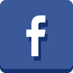 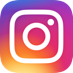 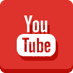 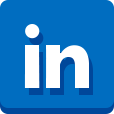 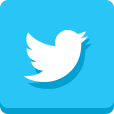 Editor’s Note: For downloadable hi-res photos and press releases, please visit the Full-Throttle online press room.